Publicado en Madrid el 13/07/2020 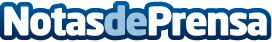 La nueva expansión del videojuego TESO, Greymoor, da la bienvenida a sus jugadoresPara prepararlos en su próxima visita a Skyrim, el publisher del juego ha publicado en la web oficial de The Elder Scrolls Online algunos consejos muy útiles para empezar a jugar a la próxima expansión de TESODatos de contacto:Beatriz Moreno675677457Nota de prensa publicada en: https://www.notasdeprensa.es/la-nueva-expansion-del-videojuego-teso Categorias: Juegos Entretenimiento E-Commerce Gaming http://www.notasdeprensa.es